8. G   Dragi učenci,prihaja nov, 6. teden učenja na daljavo. Upam, da ste pri delu uspešni in se kmalu vidimo v šoli.Pošiljam vam rešitve iz prejšnjega tedna (will future- going to future):1 going to write                                       6 will turn2 will get                                                   7 will be 3 will turn                                                 8 going to attend4 going to visit                                         9 will help5 oba časa možna                                   10 going to walkV naslednjem tednu (20. 4. do 24. 4.) naredite naslednje:1. HIGH HOPES - v učbeniku str. 54 preberite pogovor in rešite vaje 2 a b c2. Rešite vaje v delovnem zvezku na strain 38.3. Napišite pogovor med spraševalcem in znanim športnikom (informacije o športniku poiščite na spletu)    10 vprašanj – 10 odgovorovŠportni pozdrav 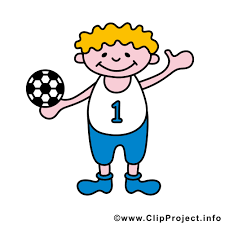 